VIRGIN ISLANDS OFFICE OF HIGHWAY SAFETYNHTSA SUB-RECIPIENT APPLICATION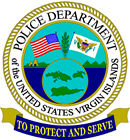 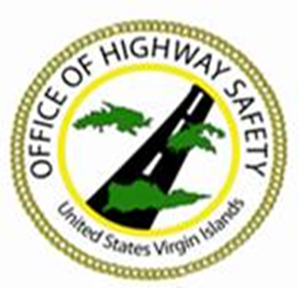 Submitted by:	Project Name:Project #:	In signing this application, the sub-recipient will allow the Virgin Island Office of Highway Safety access to all relevant project records and financial documents for auditing purpose upon request as well as appropriate terms and conditions concerning closeout of the sub-award.________________________________			__________________________________Applicant Primary Contact Print Name		             Applicant Primary Contact Signature/Date	The following section is to be completed by the Virgin Islands Office of Highway Safety.SIGNATURE PAGE____________________________		__________________________________VIOHS Coordinator Print Name			VIOHS Coordinator Signature/Date____________________________		__________________________________VIOHS Fiscal Officer Print Name		VIOHS Fiscal Officer Signature/Date____________________________		__________________________________VIOHS Director Print Name			VIOHS Director Signature/Date____________________________		__________________________________Governor’s Representative Print Name	Governor’s Representative Signature/DateVIRGIN ISLANDS OFFICE OF HIGHWAY SAFETYSUB-RECIPIENT APPLICATIONName and contact of the Federal awarding agency.Applicant – Provide the following information:Organization Name: Mailing Address: Physical Address: Data Universal Numbering System (DUNS) Number: Unique Entity Identifier (if applicable): Tax I.D. Number: Organization Type:( ) Government         ( ) Non-Profit          ( ) OtherPrimary Point of Contact – Provide the name, title, telephone number and e-mail address of the primary point of contact.Organization Financial Officer – Provide the name, title, telephone number and email address of the organization financial officer. Projects Location – Provide the locations to be served.U.S. Virgin Islands ( )St. Croix ( )St. Thomas ( )St. John ( )Project Period/Approval Date – Provide the beginning and end date of the proposed project.From:  Approval Date                                                                        To: Project Description - Provide a brief description of the problem, proposed solution, and targeted groups, including supporting data such as studies or evaluations. Problem Identification:Proposed Solution:Targeted Groups:Goals– Provide a brief outline of proposed goals that are specific, measurable, achievable, relevant, and timely in addressing a current problem.  Action Plan/ Timeframe – Provide a complete description of the proposed action plan, including timeframe, to meet the goals outlined above.Performance Measurements and VIOHS Monitoring – Provide a brief description detailing how success will be evaluated and monitored throughout the duration of the proposed program.  Performance Measurements VIOHS MonitoringBudget Justification – Provide a detailed budget for the proposed project. Justification of Personnel: Justification of Fringe BenefitsJustification of Professional ServicesJustification of Equipment                               Note: Equipment charges are not included in the calculation of Indirect CostJustification of SuppliesJustification for Travel Justification for Indirect CostIndirect Cost: Using the total of Personnel, Fringe, Professional Services, and Travel, it is calculated using the approved rate of 16.20%.   Example: 70,000.00 + $21,034.06 + $15,059.00 = $106,093.06 x 16.20% = $17,187.071. VIOHS Project I.D./Unique Entity Identifier:2. Federal Award Identification Number (FAIN):3. Catalogue of Federal Domestic Assistance (CFDA) Number and Name (VIOHS must identify the dollar amount made available under each Federal award and the CFDA number at time of disbursement):20.600 – State and community Highway Safety5. Indirect cost rate for the Federal award including if the de minimis rate is charged per Section 200.414 Indirect (F&A) costs.VI Police Department Rate – 16.20%6. Total amount of funds obligated to sub-recipient by VIOHS: $7. Federal award date: